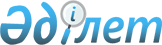 Об утверждении Плана по управлению пастбищами и их использованию по Каскабулакскому сельскому округу Абайского района на 2022-2023 годыРешение маслихата Абайского района Восточно-Казахстанской области от 27 декабря 2021 года № 17/13-VII
      В соответствии со статьями 8,13 Закона Республики Казахстан "О пастбищах", Абайский районный маслихат РЕШИЛ:
      1. Утвердить План по управлению пастбищами и их использованию по Каскабулакскому сельскому округу Абайского района на 2022-2022 годы согласно приложению к настоящему решению.
      2. Настоящее решение вводится в действие по истечении десяти календарных дней после дня его первого официального опубликования. План по управлению пастбищами и их использованию по Каскабулакскому сельскому округу Абайского района на 2022-2023 годы
      1) Схема (карта) расположения пастбищ на территории административно-территориальной единицы в разрезе категорий земель, собственников земельных участков и землепользователей на основании правоустанавливающих документов, согласно приложению 1 к настоящему Плану;
      2) приемлемая схема пастбищеоборотов, согласно приложению 2 к настоящему Плану;
      3) карта с обозначением внешних и внутренних границ и площадей пастбищ, в том числе сезонных, объектов пастбищной инфраструктуры, согласно приложению 3 к настоящему Плану;
      4) схема доступа пастбищепользователей к водоисточникам (озерам, рекам, прудам, копаням, оросительным или обводнительным каналам, трубчатым или шахтным колодцам) составленную согласно норме потребления воды, согласно приложению 4 к настоящему Плану;
      5) схема перераспределения пастбищ для размещения поголовья сельскохозяйственных животных физических и юридических лиц, у которых отсутствуют пастбища, и перемещения его на предоставляемые пастбища, согласно приложению 5 к настоящему Плану;
      6) схема размещения поголовья сельскохозяйственных животных на отгонных пастбищах физических и (или) юридических лиц, не обеспеченных пастбищами, расположенными в сельском округе, согласно приложению 6 к настоящему Плану;
      7) календарный график по использованию пастбищ, устанавливающий сезонные маршруты выпаса и передвижения сельскохозяйственных животных, согласно приложению 7 к настоящему Плану;
      7-1) карта с обозначением внешних и внутренних границ и площадей пастбищ, необходимых для удовлетворения нужд населения для выпаса сельскохозяйственных животных личного подворья, в зависимости от местных условий и особенностей, согласно приложению 7-1 к настоящему Плану;
      На территории сельского округа климат сухой. Есть 3 вида основных типов рельефа: мелкосопочные долины, мелкие сопки и низкие горы. В сельском округе все пастбища сезонные. Можно использовать пастбищ по видовому составу весной (меняется); летом (полынно-ковыльно-типчаковые);весной и осенью (полынно-ковыльное); осенью и зимой (полынно-ковыльное) . Сезонные пастбища используются по видовому составу животных.
      На территории сельского округа слабо развиты гидрографические сети. Обводнение пастбищ обеспечивается из рек, родников и шахтными колодцами. Качество воды слабое соленое, пригодное для животных.
      Средняя урожайность пастбищных угодий составляет 2 - 2,2 центнер/гектар.
      Продолжительность использования пастбищ в пастбищный период составляет 180-210 дней.
      Каскабулакский сельский округ на востоке с Архатским сельским округом, на западе Саржалским и Медеускими сельскими округами, на юге с Кенгирбай бийским сельским округом на севере граничит с территорией г.Семей.
      Климат сельского округа - зима холодная, лето жаркое и засушливое. Среднегодовая температура воздуха в январе – -22°С; -35°С, в июле +20°С; +33°С. Средний размер осадков составляет - 20 мм, а годовой – 236 мм.
      Растительный покров сельского округа разнообразный, самые распространенные из них ковыль волосатик, овсяница и полынь пустынная. Почвы светло-каштановые. Толщина плодородного слоя составляет 20-25 см.
      Общая земельная площадь сельского округа составляет 323 757,0 гектаров (далее – га), из них пастбищ – 175 972 га.
      По категориям земли распределяются следующим образом:
      земли сельскохозяйственного назначения – 175 972 га;
      земли населенных пунктов – 14 251 га;
      земли лесного фонда – 0,0 га;
      Земли промышленности, транспорта, связи, для нужд космической деятельности, обороны, национальной безопасности и иного не сельскохозяйственного назначения – 0,0 га.
      Количество поголовья сельскохозяйственных животных на территории населенного пункта: 2188 голов крупного рогатого скота, из них маточное по головье 790 голов, 1809 голов овец и коз, 375 голов лошадей.
      По видам сельскохозяйственных животных распределено следующим образом:
      крупный рогатый скот – 10 стадо;
      мелкий рогатый скот – 3 отара;
      лошадей – 1 табун.
      Пастбища относятся к природным пастбищам в зависимости от природно-климатических особенностей сельского округа и преимущественно используются для выпаса скота.
      Основными пользователями пастбищ являются жители сельского округа.
      План принят в целях рационального использования пастбищ, устойчивого обеспечения потребности в кормах и предотвращения процессов деградации пастбищ.
      На территории сельского округа действует 1 ветеринарный пункт и 1 скотомогильник.
      В сельском округе не установлены сервитуты для прогона скота.
      Примечание: расшифровка аббревиатур: га – гектар оС – показатель Цельсия мм – миллиметр см – сантиметр с/о – сельский округ Схема (карта) расположения пастбищ на территории сельского округа в разрезе категорий земель, собственников земельных участков и землепользователей на основании правоустанавливающих документов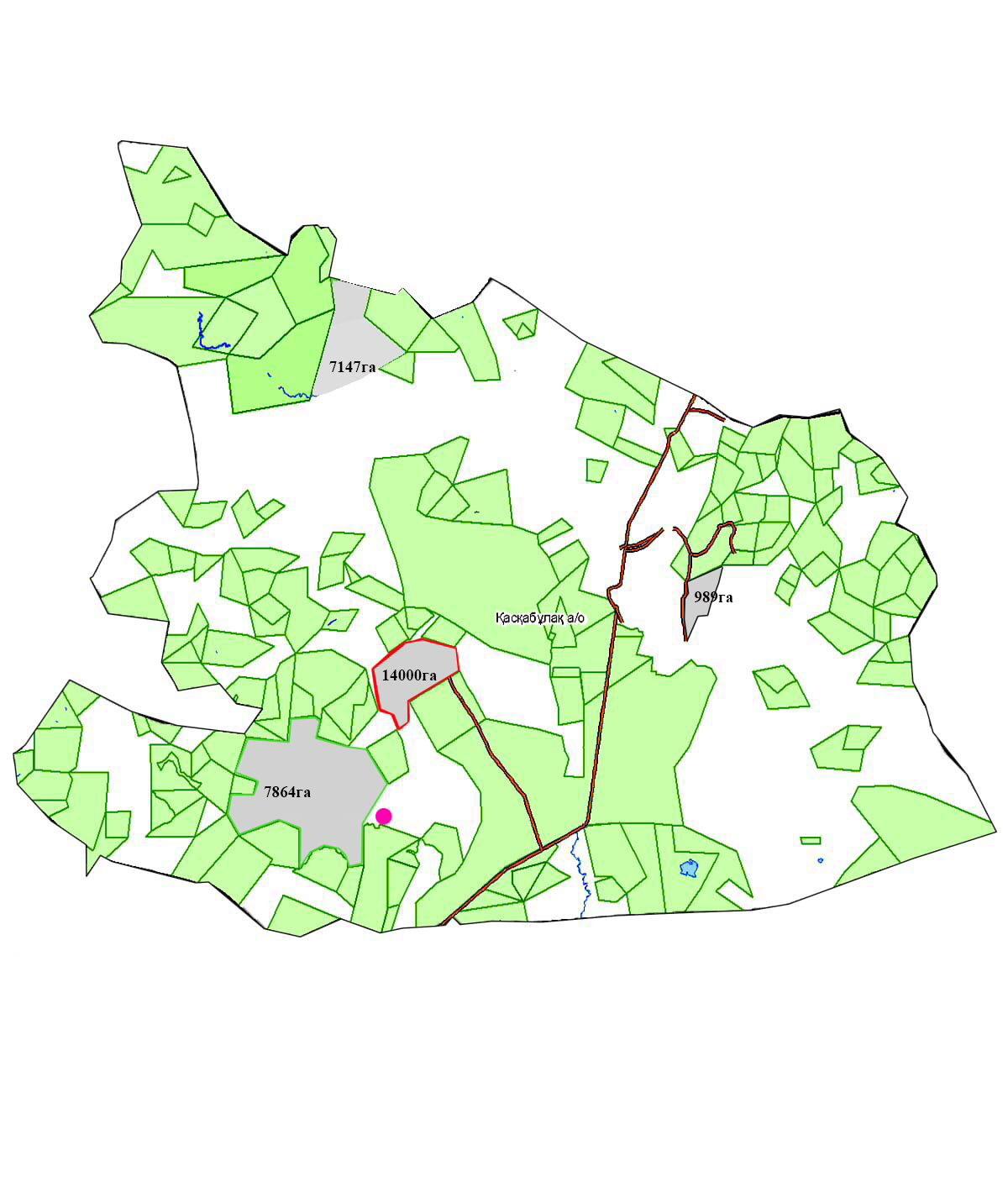 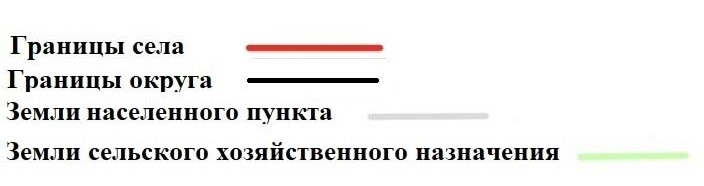  Приемлемая схема пастбищеоборотов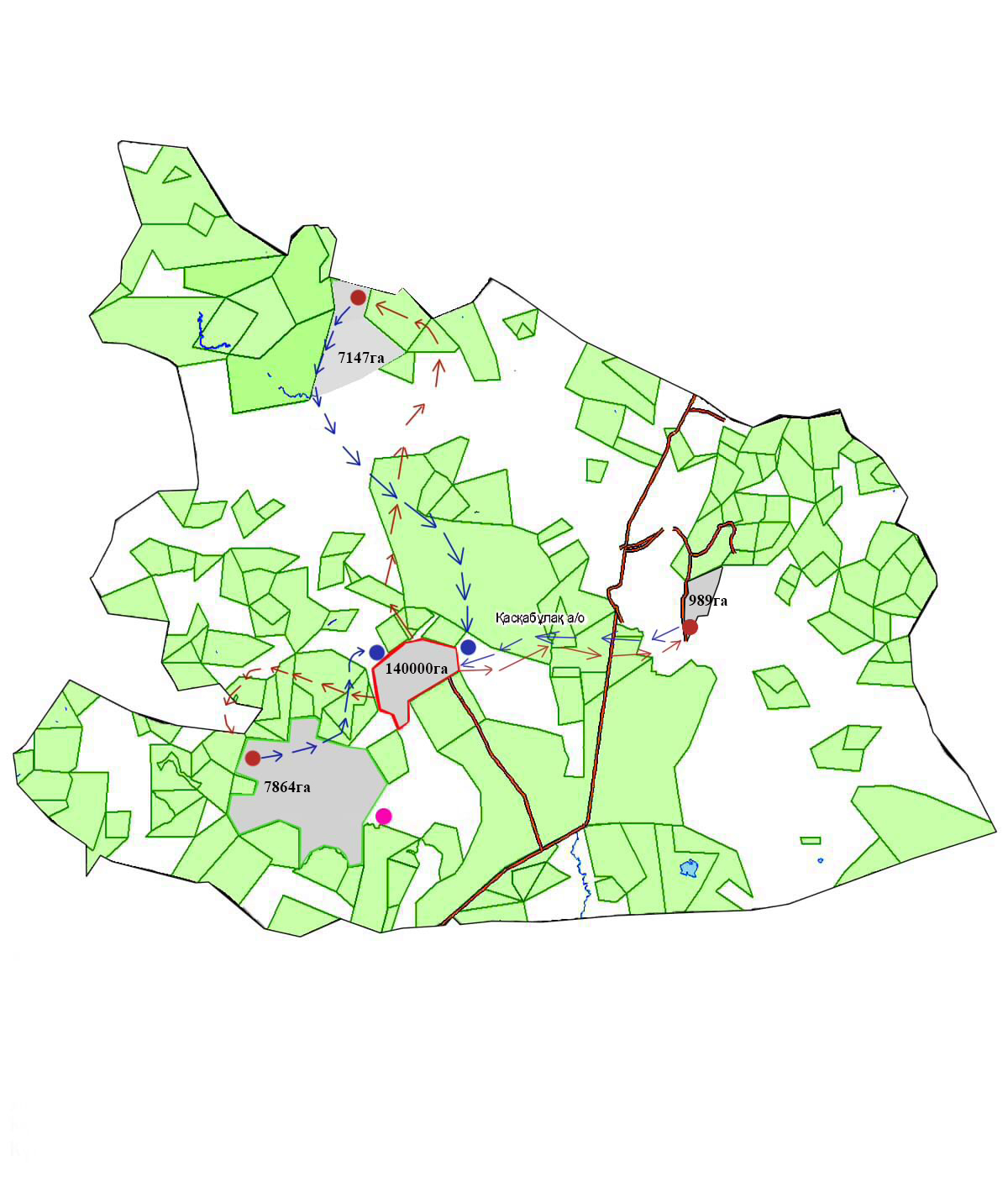 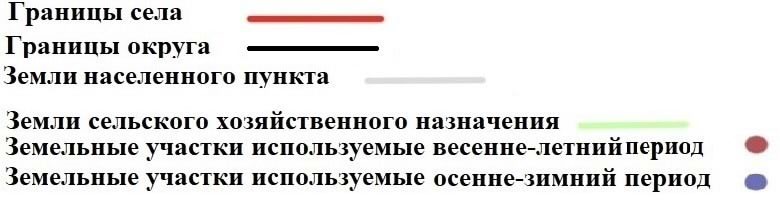  Карта с обозначением внешних и внутренних границ и площадей пастбищ, в том числе сезонных, объектов пастбищной инфраструктуры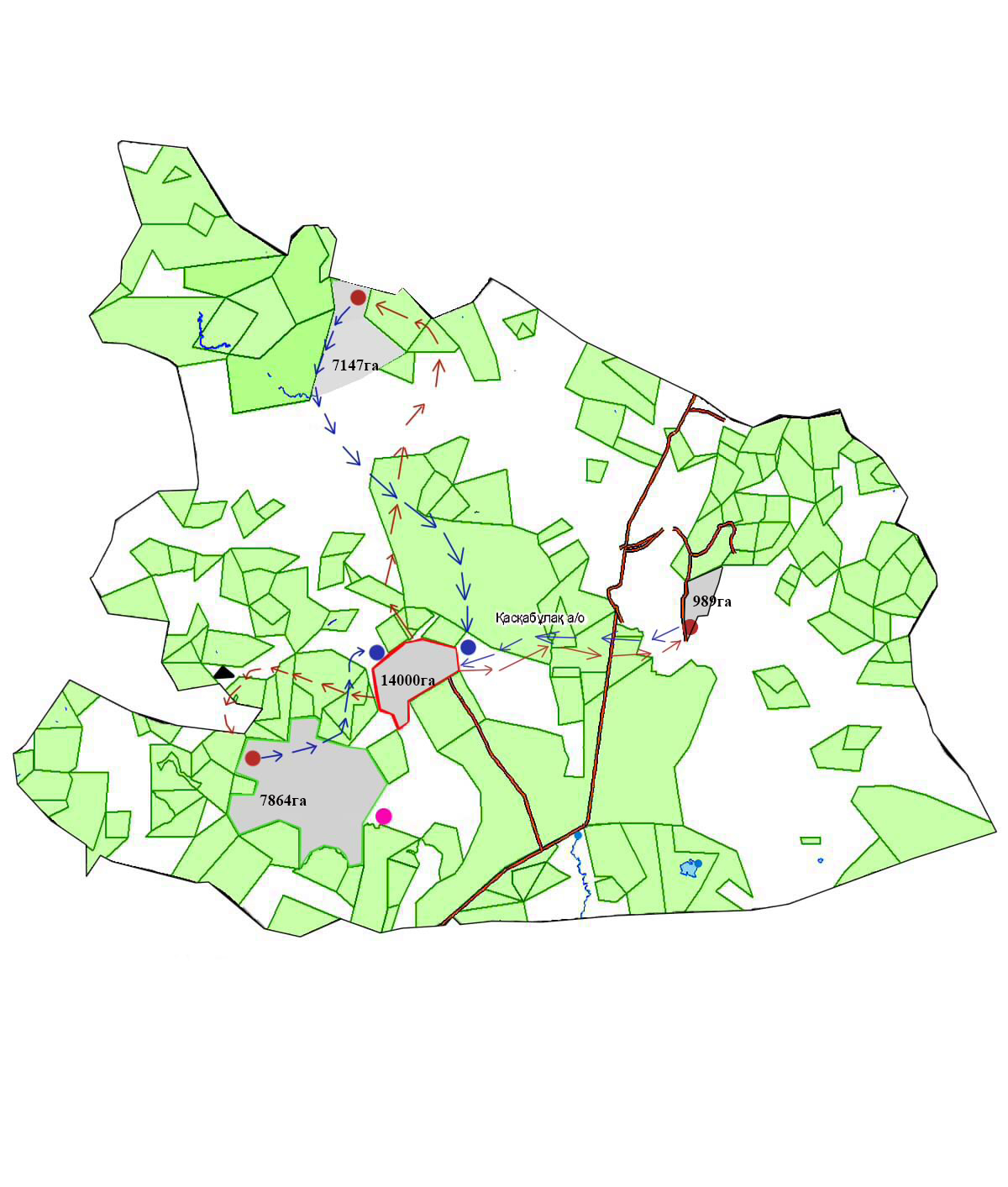 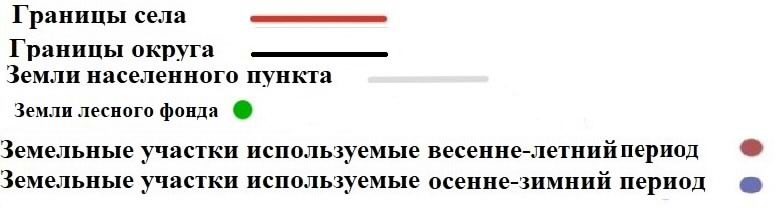  Схема доступа пастбищепользователей к водоисточникам (озерам, рекам, прудам, копаням, оросительным или обводнительным каналам, трубчатым или шахтным колодцам) составленную согласно норме потребления воды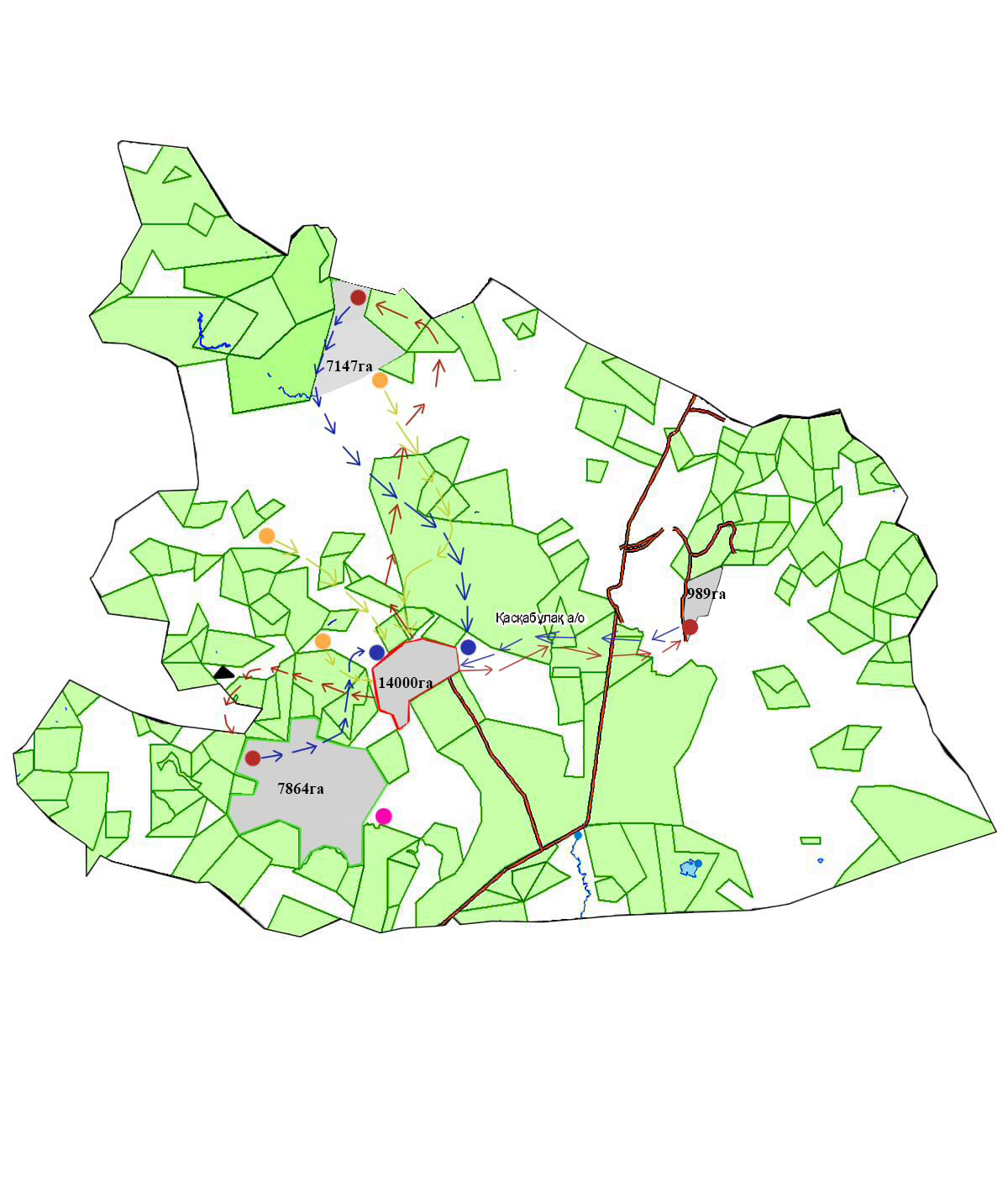 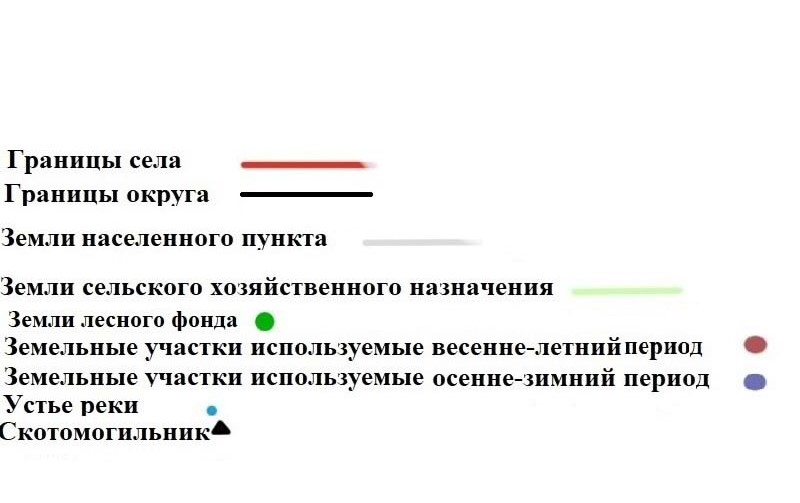  Схема перераспределения пастбищ для размещения поголовья сельскохозяйственных животных физических и юридических лиц, у которых отсутствуют пастбища, и перемещения его на предоставляемые пастбища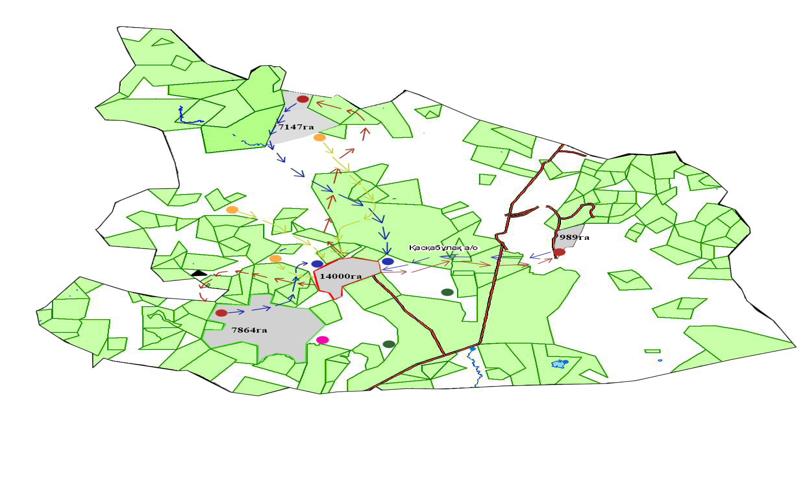 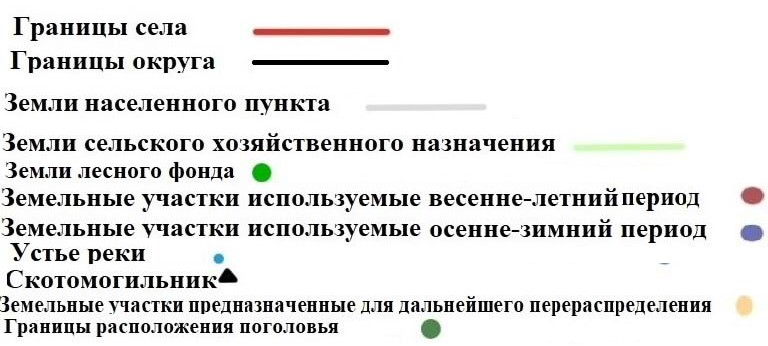  Схема размещения поголовья сельскохозяйственных животных на отгонных пастбищах физических и (или) юридических лиц, не обеспеченных пастбищами, расположенными  в сельском округе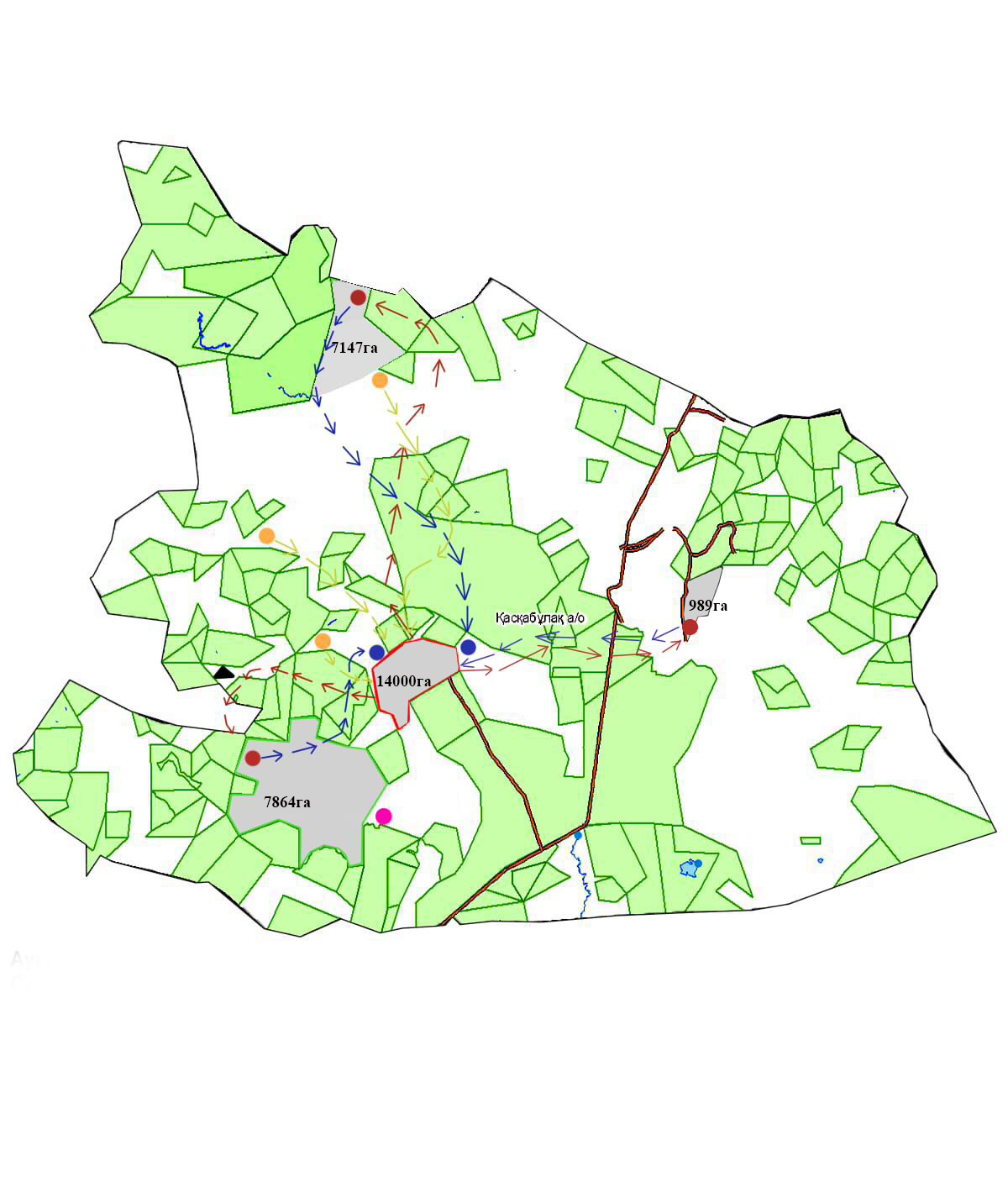 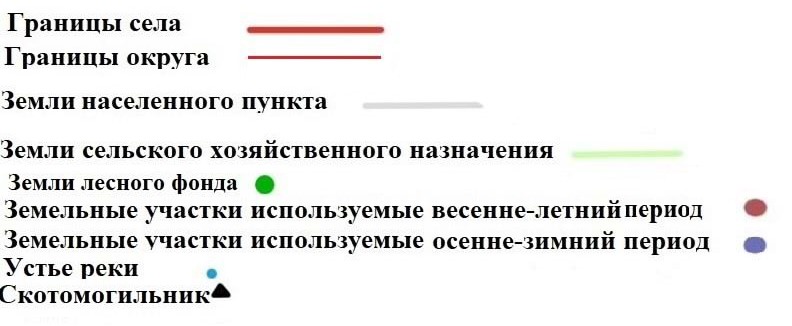  Календарный график по использованию пастбищ, устанавливающий сезонные маршруты выпаса и передвижения сельскохозяйственных животных по Каскабулакскому сельскому округу Карта с обозначением внешних и внутренних границ и площадей пастбищ, необходимых для удовлетворения нужд населения для выпаса сельскохозяйственных животных личного подворья, в зависимости от местных условий и особенностей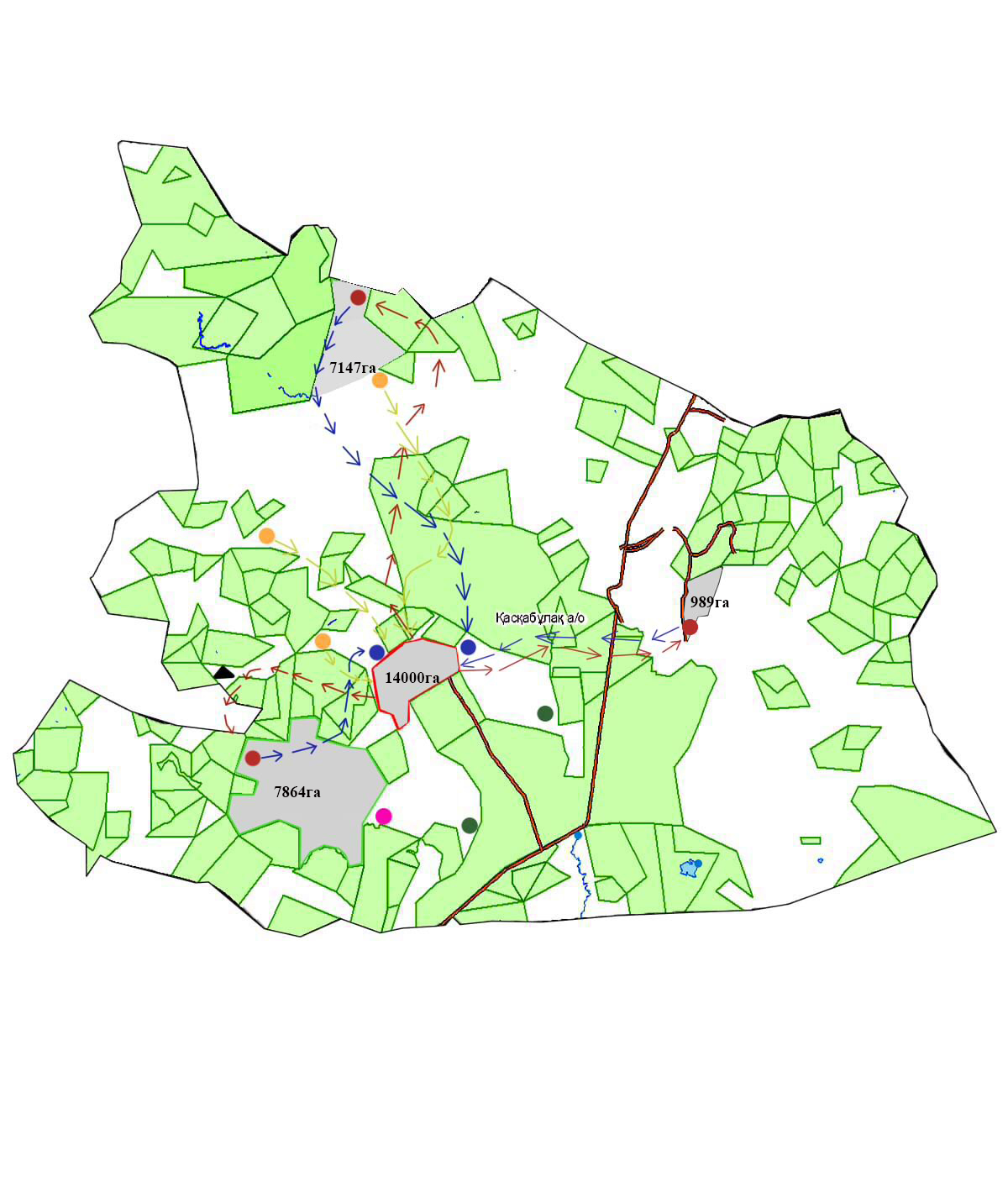 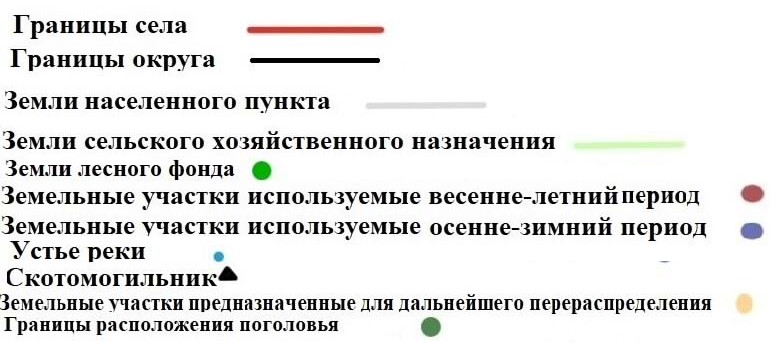  Владельцы крестьянских хозяйств, арендовавшие пастбищные  земельные участки по Каскабулакскому сельскому округу Поголовье скота по Каскабулакскому сельскому округу в разрезе распределение пастбищ для размещения
      Примечание: земельные участки крестьянских хозяйств, зарегистрированных в сельском округе, расположены вне территории населенного пункта. Данные по количеству поголовья скота, представленные в таблице, являются личными животными населения.     
					© 2012. РГП на ПХВ «Институт законодательства и правовой информации Республики Казахстан» Министерства юстиции Республики Казахстан
				
      Секретарь маслихата 

Е. Лдибаев
Приложение к решению 
Абайского районного маслихата 
от 27 декабря 2021  года 
№ 17/13-VIIПриложение 1 к Плану
по управлению пастбищами
и их использованию по 
Каскабулакскому
сельскому округу на 2022-2023 
годыПриложение 2 к Плану
по управлению пастбищами
и их использованию по 
Каскабулакскому
сельскому округу на 2022-2023 
годыПриложение 3 к Плану
по управлению пастбищами
и их использованию по 
Каскабулакскому
сельскому округу на 2022-2023 
годыПриложение 4 к Плану
по управлению пастбищами
и их использованию по 
Каскабулакскому
сельскому округу на 2022-2023 
годыПриложение 5 к Плану
по управлению пастбищами
и их использованию по 
Каскабулакскому
сельскому округу на 2022-2023 
годыПриложение 6 к Плану
по управлению пастбищами
и их использованию по 
Каскабулакскому
сельскому округу на 2022-2023 
годыПриложение 7 к Плану
по управлению пастбищами
и их использованию по 
Каскабулакскому
сельскому округу на 2022-2023 
годы
№
Период перегона животных на пастбища
Период отгона животных с пастбища
1
1 половина мая
2 декада октябряПриложение 7-1 к Плану
по управлению пастбищами
и их использованию по 
Каскабулакскому
сельскому округу на 2022-2023 
годыПриложение 8 к Плану
по управлению пастбищами
и их использованию по 
Каскабулакскому
сельскому округу на 2022-2023 
годы
Порядковый номер
Владельцы крестьянских хозяйств, арендующие земельные участки
Площадь пастбищ, (га)
Наличие скота по видам, (голов)
Наличие скота по видам, (голов)
Наличие скота по видам, (голов)
Наличие скота по видам, (голов)
Норма потребности в пастбищах на1 голову, (га)
Норма потребности в пастбищах на1 голову, (га)
Норма потребности в пастбищах на1 голову, (га)
Норма потребности в пастбищах на1 голову, (га)
Порядковый номер
Владельцы крестьянских хозяйств, арендующие земельные участки
Площадь пастбищ, (га)
КРС
Овцы-козы
Лошадь
Верблюд
КРС
Овцы-козы
Лошадь
Верблюд 1 2 3 4 5 6 7 8 9 10 11
1
Айбар-Оспан А.
300,0
-
-
-
-
-
-
-
-
2
Ақан-сері-Жұманбаев Н.
1860,0
-
-
-
-
-
-
-
-
3
Ақбота-Жұмаханов Д.
3000,0
-
-
-
-
-
-
-
-
4
Ақылбай-Айтаев Ғ.
2320,0
-
-
-
-
-
-
-
-
5
Аман-серік-СабырбековА.
1500,0
-
-
-
-
-
-
-
-
6
Ақжал-Абдугафаров А.
3500,0
-
-
-
-
-
-
-
-
7
Арна-Архам З.
2000,0
-
-
-
-
-
-
-
-
8
Атақоныс-Тастекеева С.
1000,0
-
-
-
-
-
-
-
-
9
АКО-Әлібекова М.
3455,0
-
-
-
-
-
-
-
-
10
Арыстан-Баяхметова С.
6395,0
-
-
-
-
-
-
-
-
11
Әбдеш-Имаханов А.
1300,0
-
-
-
-
-
-
-
-
12
Әбділда-Жұманбай Н.
1647,0 
-
-
-
-
-
-
-
-
13
Әйгерім 1-Төлеуқоңырұлы
1955,0
-
-
-
-
-
-
-
-
14
Әйгерім 2-Кремжанов Н.
3250,0
-
-
-
-
-
-
-
-
15
Әнет-баба-Әбілқасым Б.
2552,0 
-
-
-
-
-
-
-
-
16
Мағжан-Шотаев А.
1885,0
-
-
-
-
-
-
-
-
17
Байғара-Тайоразұлы А.
1339,0
-
-
-
-
-
-
-
-
18
Балмұқанбет-Тоқмолдин
1515,0
-
-
-
-
-
-
-
-
19
Барбол-Буданов Е.
3470,0 
-
-
-
-
-
-
-
-
20
Берікқара-Райысбекова
3437,0
-
-
-
-
-
-
-
-
21
Бірлік-Нұрахмет Қ.
3519,0
22
Ботакөз-Тоққалиева О.
420,0
-
-
-
-
-
-
-
-
23
Бейсенғали-Нұрғали Ә.
3000,0
-
-
-
-
-
-
-
-
24
Еңлік-Әкіманов С.
2679,0
-
-
-
-
-
-
-
-
25
Жұлдыз-Исаханқызы Б.
1500,0
-
-
-
-
-
-
-
-
26
Жыланды-Көжебайқызы
2573,0
-
-
-
-
-
-
-
-
27
Жүсіпбек-Жікенов А.
3179,0
-
-
-
-
-
-
-
-
28
Зағлипа-Төлеуқоңыров Е.
617,0
-
-
-
-
-
-
-
-
29
Кәрібай-Ермекбаев К.
1939,0
-
-
-
-
-
-
-
-
30
Келдібек-Төлеуқоңыр А.
3180,0
-
-
-
-
-
-
-
-
31
Көркем-Құсайн М.
617,0 
-
-
-
-
-
-
-
-
32
Қажытай-Слятаев К.
2513,0 
-
-
-
-
-
-
-
-
33
Қамбарбай-Қамбарбаев Р.
927,0
-
-
-
-
-
-
-
-
34
Қарабиік-Ниязбай Қ.
3291,0
-
-
-
-
-
-
-
-
35
Қарамырза-Рахметов Р.
1646,0
-
-
-
-
-
-
-
-
36
Қаршыға-Жікенов А.
2722,0 
-
-
-
-
-
-
-
-
37
Қарықбол-Айтпаев С.
3500,0
-
-
-
-
-
-
-
-
38
Қуандық-Жұмабек Ә.
1515,0
-
-
-
-
-
-
-
-
39
Құрманбай-Құрманбай А.
14721,0
-
-
-
-
-
-
-
-
40
Қарабұлақ-Қожахметов А.
3227,0
-
-
-
-
-
-
-
-
41
Қуаныш-Сүлейменов Қ.
450,0
-
-
-
-
-
-
-
-
42
Мақсұт-Жұманбаев Б.
2341,0
-
-
-
-
-
-
-
-
43
Миялы-Мұқатайұлы Б.
1514,0
-
-
-
-
-
-
-
-
44
Нұржан-Сапақбаев Б.
3338,0
-
-
-
-
-
-
-
-
45
Пұшарбай-Карамендин Э.
2760,0
-
-
-
-
-
-
-
-
46
Сәуле-Жақсылықов Б.
1704,0
-
-
-
-
-
-
-
-
47
Тазабек-Тлеуханов Р.
1350,0
-
-
-
-
-
-
-
-
48
Тұрағұл-Сыбанбаев С.
 617,0
49
Тәуекел-Жікенова Р.
1000,0
-
-
-
-
-
-
-
-
50
Шолақеспе-Исабаев М.
1400,0
-
-
-
-
-
-
-
-
51
Шолпан-Оразбеков Ө
308,0
-
-
-
-
-
-
-
-
52
Шошқалы-Әрін Д.
3101,0
-
-
-
-
-
-
-
-
53
Даяна-Тоқанова А.
717,0
-
-
-
-
-
-
-
-
54
Арқалық-Бақырбай М.
1250,0
-
-
-
-
-
-
-
-
55
Ақтоты-Оразбаев А.
1013,0
-
-
-
-
-
-
-
-
56
Нурислам-Шокенова С.
1338,0
-
-
-
-
-
-
-
-
57
Айбар-Олжаев Е.
969,0
-
-
-
-
-
-
-
-
Всего
123506
-
-
-
-
-
-
-
-Приложение 9 к Плану
по управлению пастбищами
и их использованию по 
Каскабулакскому
сельскому округу на 2022-2023 
годы
Порядковый номер
Наименование населенного пункта
Площадь пастбищ, га
Виды животных
Всего поголовье скота
Норма потребности в пастбищах 1 на голову, га
Потребность пастбищ, га
Не обеспечено пастбищами, га
Обеспеченность потребности, процент
Излишки, га 1 2 3 4 5 6 7 8 9 10
1
Каскабулак
14 251
КРС
2188
7,5
16410
6020
73
-
1
Каскабулак
14 251
МРС
1809
1,5
2713,5
990
12
-
1
Каскабулак
14 251
Лощади
375
9
3375
1237
15
-
Всего
14 251
22498
8247
100
-